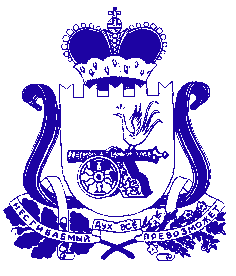 АДМИНИСТРАЦИЯ МУНИЦИПАЛЬНОГО ОБРАЗОВАНИЯ «КРАСНИНСКИЙ РАЙОН»  СМОЛЕНСКОЙ ОБЛАСТИП О С Т А Н О В Л Е Н И Еот 14.03.2023 №  95           В  целях реализации полномочий органов местного самоуправления в сфере образования, в части закрепления муниципальных образовательных организаций за конкретными территориями муниципального района, установленных пунктом 6 части 1 статьи 9 Федерального закона от 29.12.2012 № 273-ФЗ  «Об образовании в Российской Федерации»,  в соответствии с Уставом муниципального образования «Краснинский район» Смоленской области, Администрация муниципального образования «Краснинский район» Смоленской области	постановляет:Закрепить за муниципальными бюджетными  общеобразовательными  учреждениями конкретные территории муниципального образования «Краснинский район» Смоленской области (приложение № 1).Закрепить за муниципальными бюджетными дошкольными образовательными учреждениями конкретные  территории муниципального образования «Краснинский район» Смоленской области (приложение № 2).Считать утратившим силу постановление Администрации муниципального образования «Краснинский  район» Смоленской области от 23.03.2023  № 111 «О закреплении муниципальных бюджетных образовательных организаций за конкретными территориями муниципального образования «Краснинский  район» Смоленской области на 2023 год».Разместить настоящее постановление на официальном сайте муниципального образования «Краснинский  район» Смоленской области.Контроль за исполнением настоящего постановления оставляю за собой.Глава муниципального образования «Краснинский  район» Смоленской области                                                                              С.В. АрхипенковПриложение №1к постановлению Администрациимуниципального образования «Краснинский район» Смоленской областиот 14.03.2024 № 95 Закрепление муниципальных  бюджетных общеобразовательных  учреждений за конкретными территориями муниципального образования «Краснинский район» Смоленской областиПриложение №2к постановлению Администрациимуниципального образования «Краснинский район» Смоленской областиот 14.03.2024 № 95 Закрепление муниципальных   бюджетных дошкольных образовательных учреждений за конкретными территориями муниципального образования «Краснинский район» Смоленской областиПримечание: в дошкольных группах муниципальных бюджетных общеобразовательных учреждений территории закреплены за школами.О закреплении территорий за образовательными учреждениями, осуществляющими образовательную деятельность в муниципальном образовании «Краснинский район» Смоленской области на 2024 год№ п/пОбщеобразовательное  учреждениеТерритория, закрепленная за общеобразовательным учреждением1.Муниципальное бюджетное общеобразовательное учреждение Краснинская средняя школа Краснинского районаСмоленской областиКраснинское городское поселение Краснинского района Смоленской областитерритория п.г.т. Красный, деревня Сорокино,                                                          д. деревня Большая Добрая, деревня Буяново, деревня  Храпово,   деревня Залужечье, деревня Кутьково. территория населенных пунктов Малеевского сельского поселения Краснинского района Смоленской области:  деревня Павлово, деревня Зверовичи,     деревня Дуровичидеревня Малеево2.Муниципальное бюджетное общеобразовательное учреждение Гусинская средняя школа  Краснинского района Смоленской областиГусинское сельское поселение Краснинского района Смоленской области:                                     деревня Гусино, деревня Варечки деревня Рудаки, деревня Миганово деревня Липово, деревня Прохладное, деревня Нитяжи,                                                                      деревня  Комиссарово, деревня Черныш,  деревня Перховское лесничество, деревня Шеровичи, деревня  Рудаки,                  деревня Бодуны,  деревня  Березино3.Муниципальное бюджетное общеобразовательное учреждение  Краснооктябрьская школа Краснинского района  Смоленской областиТерритория населенных пунктов Мерлинского сельского поселения Краснинского района Смоленской области: деревня Маньково,                                                             деревня Сырокоренье,                                                       деревня Черныши 4.Муниципальное бюджетное общеобразовательное учреждение Мерлинская школа Краснинского района Смоленской областиТерритория населенных пунктов Мерлинского сельского поселения Краснинского района Смоленской области:   деревня Мерлино,                                                           деревня Новая Ржавка,                                                        деревня Старая Ржавка,                                                     деревня Лукиничи,                                                              деревня Княжичи,  деревня Никулино,                                                           деревня Крюково,                                                              деревня Духо, деревня Волково,                                                           деревня Рогайлово5.Муниципальное бюджетное общеобразовательное учреждение Красновская школа имени Михаила Бабикова Краснинского района Смоленской области                                 Территория населенных пунктов Гусинского сельского поселения Краснинского района Смоленской области:  деревня Лонница, деревня Красная Горка, станция Красное, деревня Белеи,   деревня Ермаки,                деревня  Орловичи, деревня Бовшево, деревня Хлыстовка,                          деревня Зюзьки, деревня Птушки,   деревня Буда,   деревня Шашуки,                деревня  Герасименки,  деревня  Жваненки, деревня. Клименки, деревня Каштуны, деревня  Стариненки,              деревня Урали,   деревня Ольша,  деревня Скворцы, деревня Кисели, деревня Курган,                   деревня Выжимаки, деревня Седневка6.Муниципальное бюджетное общеобразовательное учреждение Глубокинская школа Краснинского районаСмоленской области                            Викторовский филиал            МБОУ Глубокинская Краснинского района Смоленской областиТерритория населенных пунктов Малеевского сельского поселения:  деревня  Глубокое, деревня Литивля,      деревня Литивлянка, деревня  Самоны,  деревня Синяки, деревня Плауны,              деревня Двуполяны, деревня Ясенецдеревня Гребени,деревня Марково,   деревня КатковоТерритория населенных пунктов Малеевского сельского поселения: деревня Викторово, деревня Рахово деревня Алушково, деревня  Волоедово,  деревня Гвоздово деревня Николаевка, деревня Забродье№п/пДошкольное образовательное учреждениеТерритория,закрепленная за дошкольным образовательным учреждением   1.Краснинское муниципальное бюджетное дошкольное образовательное учреждениедетский сад «Родничок»Краснинское городское поселение Краснинского района Смоленской области:                                                                         п.г.т. Красный,улица Белорусская,переулок Белорусский, улица  Багратиона, улица 8 Марта,          улица Гагарина,улица Гоголя, переулок Гоголяулица Глинки,переулок Зелёный,улица Интернациональная, переулок Интернациональный, улица Кирова, улица Карла Маркса, улица Куйбышева, переулок Куйбышева,                      улица Калинина, переулок Калинина,улица Коминтерна, переулок Коминтерна, улица Ломоносова,                                  улица Молодежная,переулок Мичурина,                                   переулок Молодежный, улица  Малихова,                                 улица Набережная, переулок Набережный, переулок Озерный,                                   переулок Октябрьский,улица Пролетарская, переулок Пролетарский, переулок  Первомайский,                     улица Полевая, улица Рыленкова, улица  Суворова,                          улица Советская, переулок  Советский,улица Свердлова,                   улица Социалистическая, переулок Социалистический,             переулок  Раевского, улица Неверовского, улица Кутузова, переулок Кутузова,   улица Красногвардейская                                 улица Красноармейская,                                    улица Лермонтова, переулок Лермонтова, улица Лесная,    улица Льнозаводская, улица Мира, переулок  Мира,                        улица Некрасова, улица Суворова, переулок Суворова, переулок Тупиковый                                                                  деревня Сорокино,  деревня Большая ДобраяТерритория населенных пунктов Малеевского сельского поселения Краснинского района Смоленской области:   деревня  Малеево,  деревня Павлово                            Территория населенных пунктов Мерлинского сельского поселения Краснинского района Смоленской области: деревня Маньково,                                     деревня Сырокоренье,  деревня Черныши2.Муниципальное бюджетное  дошкольное образовательное учреждение  детский сад «Солнышко»Краснинское городское поселение Краснинского района Смоленской области:п.г.т. Красный,   улица Больничный городок,                                                      улица Восточная, улица Глинки, переулок Глинки, улица Комсомольская, улица Ленина, переулок  Ленина,улица Механизаторов, улица Мелиораторов, переулок Новый, улица Пионерская, переулок Первомайский, улица Пушкина, улица Солнечная, переулок Строителей,улица Спасская, улица Чкалова, переулок Чкалова,                            улица Чапаева, улица Энгельса3.Муниципальное бюджетное  дошкольное образовательное учреждение  детский сад «Белочка»Территория населенных пунктов Гусинского сельского поселения Краснинского района Смоленской области:                                                                деревня Гусино, улица Советская, улица Октябрьская,улица Луговая, улица Лесная, переулок Лесной,                                 улица Мичурина, улица Пролетарская,                                       улица Красноармейская, улица Строителей, улица Южная, село Гусино (улица  Песочная),                                                улица Интернациональная, улица Мира, улица Молодежная, улица Старый кирпичный завод,улица  Вокзальная, улица Первомайская,                                      улица Текстильщиков, улица Красногвардейская,                              улица  Краснофлотская, улица Северная, переулок Северный, улица Декабристов,улица Почтовый ящик -1                                      деревня  Комиссарово, деревня Варечки,деревня Миганово4.Муниципальное бюджетное  дошкольное образовательное учреждение  детский сад «Ёлочка»Территория населенных пунктов Гусинского сельского поселение Краснинского района Смоленской области:  улица Молодежная, дом №1-№4, деревня Комиссарово,деревня  Липово